STATUTÁRNÍ MĚSTO OPAVAMĚSTSKÁ ČÁST Malé Hoštice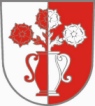 Zápis z 19. zasedání Zastupitelstvaměstské části Malé Hoštice ze dne 30. 3. 2021 v Malých HošticíchPřítomni členové zastupitelstva:Členka zastupitelstva 			Mgr. Miroslava KonečnáČlen zastupitelstva			Lukáš VaněkČlen zastupitelstva			Mgr. Pavel GazdaČlenka zastupitelstva			Ing. Marie VegelováČlen zastupitelstva			Karel KopperbergČlen zastupitelstva			Ing. Michal KokošekČlenka zastupitelstva			Mgr. Ing. Lenka ProkschováOmluveni: Člen zastupitelstva			Pavel VěncekČlenka zastupitelstva			Jarmila Malá1/2021 Zahájení.Paní starostka přivítala všechny přítomné a v souladu se zákonem č. 128/2000 Sb., o obcích, v platném znění, zahájila 19. zasedání zastupitelstva MČ Malé Hoštice.Oznámila, že z dnešního jednání je omluvený pan Pavel Věncek a paní Jarmila Malá je tedy přítomno 7 členů zastupitelstva a podle zákona o obcích je zastupitelstvo usnášeníschopné.Přešlo se k dalšímu bodu programu. 2/2021 Schválení programu zasedání zastupitelstva.Paní starostka požádala o rozšíření programu Zastupitelstva, a to o bod č. 10 s názvem Žádost o odkup pozemku. Dopoledne byl všem bod s přílohami zaslán. Pan Gazda řekl, že by bod nechal na příští zastupitelstvo, že je to narychlo, nemá dostatek informací a přednesl protinávrh.Výsledek hlasování: Pro: 1 (Mgr. Pavel Gazda), Proti: 5, Nehlasoval: 2, Zdržel se: 1 (Ing. Michal Kokošek)  	Usnesení: NEPŘIJATOVýsledek hlasování: Pro: 6, Proti: 1(Mgr. Pavel Gazda), Nehlasoval: 2, Zdržel se: 0  	Usnesení: PŘIJATOVýsledek hlasování: Pro: 6, Proti: 0, Nehlasoval: 2, Zdržel se: 1 (Mgr. Pavel Gazda)  	Usnesení: PŘIJATOPROGRAM JEDNÁNÍ:Zahájení.Schválení programu zastupitelstva.Volba ověřovatelů zápisu, určení zapisovatelky.Kontrola plnění usnesení, připomínky, námitky zastupitelů a občanů                          z minulého zasedání zastupitelstva.Záměr realizace projektu výstavby Komunitního domu pro seniory z    programu Podporované byty MMR.Smlouvy.Příspěvky dalším organizacím.Chodník V Zátiší.Zpráva o činnosti ZMČ.Žádost o odkup pozemku.Dotazy, připomínky a podněty občanů a zastupitelstva.Závěr.Přešlo se k dalšímu bodu programu. 3/2021 Volba ověřovatelů zápisu, určení zapisovatelky.Paní starostka navrhla ověřovateli z jednání pana Ing. Michala Kokoška a Karla Kopperberga, nikdo neměl jiný návrh, nechalo se hlasovat.Výsledek hlasování a) b): Pro: 7, Proti: 0, Nehlasoval: 2, Zdržel se: 0	Usnesení: PŘIJATOVe smyslu zákona o obcích určila zapisovatelkou dnešního zasedání paní Bc. Helenu Řeháčkovou.Přešlo se k dalšímu bodu programu. 4/2021 Kontrola plnění usnesení, připomínky, námitky zastupitelů a občanů                          z minulého zasedání zastupitelstva.Zápis i usnesení z posledního zasedání zastupitelstva pořídila paní Bc. Helena Řeháčková, dokumenty byly podepsány určenými ověřovateli, paní starostkou a panem místostarostou. Proti tomuto zápisu nebyly podány námitky, pokládají se tedy za schválené a byly předány na SMO.Z minulého zasedání nevzešel žádný dotaz či připomínka. Zpráva finančního výboru bude přednesena na dalším zasedání Zastupitelstva.Přešlo se k dalšímu bodu programu.5/2021 Záměr realizace projektu výstavby Komunitního domu pro seniory z programu Podporované byty MMR.Paní starostka přednesla zpracovaný bod programu. Záměrem p. Ing. Schaffartzika Roberta je postavit v Malých Hošticích na ul. Slezská na svém pozemku Komunitní dům pro seniory z programu Podporované byty MMR společností. P. Robert Schaffartzik podal opětovnou žádost, a to k rozšířenému usnesení ZMČ a zároveň k revokaci původního usnesení viz výše.Pan Gazda se zeptal, zda je nějaká změna, když se mění usnesení. Zda dochází k nějakému závazku pro obec.Paní starostka odpověděla, že se nic nemění, úřad nemá žádný závazek, jedná se o soukromý pozemek, soukromého investora, soukromého žadatele dotace, jde pouze o to, aby vyjádření ZMČ odpovídalo vyhlášenému dotačnímu titulu.Nikdo jiný neměl dotaz, nechalo se hlasovat.Výsledek hlasování a) b): Pro: 7, Proti: 0, Nehlasoval: 2, Zdržel se:  0   Usnesení: PŘIJATOPřešlo se k dalšímu bodu programu.6/2021 Smlouvy.Pan Vaněk přednesl zpracovaný bod programu. Ad1) V původní smlouvě o výpůjčce s TJ Slavia Malé Hoštice nebyl řešen pozemek, na kterém leží tréninkové hřiště, hřiště s umělým povrchem a pumptracková dráha. Dodatkem k této výpůjčce narovnáváme vztahy a nakládání s tímto pozemkem tak, aby TJ Slavia mohla pozemek, parcelní číslo 592/4 využívat dle platné smlouvy. Aby celá část byla prakticky ve využítí TJ Slavia a jsou s tím spojené právní věci. Dodatek smlouvy prošel kolečkem města, teď je na zastupitelích, aby to odsouhlasili. Ad 2) Smlouva pro Centrum volného času v Kravařích je určena k pokrytí nákladů, spojených s konáním příměstského tábora. Tyto finanční prostředky již byly schváleny v rozpočtu na rok 2021. Pan Gazda se zeptal, že tomu nerozumí, zda jde o převod pozemků.Pan Vaněk odpověděl, že na základě statutu je pozemek obce a že se jedná o bezúplatný převod a nájemní smlouvu pro TJ Slavia.Paní starostka odpověděla, že p. Vaněk se nevyjádřil správně, že se jedná o výpůjčku. Vše je uvedeno v Dodatku ke smlouvě a důvodové zprávě.Pan Kokošek odpověděl, že hřiště je v dlouhodobé výpůjčce, ale zadní hřiště bylo v majetku města a potřebujeme to sjednotit.Pan Gazda odpověděl, že pan Vaněk řekl, že to jde do nájmu.Pan Vaněk sdělil, že se možná špatně vyjádřil, ale že se opravdu jedná o výpůjčku.Nikdo neměl žádný dotaz, nechalo se hlasovat.Výsledek hlasování a) b): Pro: 7, Proti: 0, Nehlasoval: 2, Zdržel se:0 	Usnesení: PŘIJATOPřešlo se k dalšímu bodu programu.7/2021 Příspěvky dalším organizacím.Paní starostka přednesla zpracovaný bod programu. Ad 1) Finance pro projekty charitativního účelu byly schváleny v rozpočtu na rok 2021, je to informativní sdělení pro zastupitele.Ad 2) V souladu s usnesením RMO ze dne 10. 3., navrhla neschválit příspěvek pro seniory, kteří jsou klienty domovů důchodců a podobných zařízení mimo Opavu, dále vzhledem k netransparentnosti finančních toků a různých zřizovatelů (KÚ MSK, SMO, soukromník apod.).Dále navrhovala neschválit příspěvky ani pro opavské zařízení na základě podpory města těmto zařízením. Ad 3)Navrhovala zabývat se žádostmi pouze v daném období od 1. 1. 2021 do 31. 12. 2021. Další žádosti v roce 2022 schválit případně až při schvalování rozpočtu na rok 2022.Paní starostka ještě dodala, že v rozpočtu na rok 2021 ZMČ schválilo 25 000 Kč na charitativní dotace, proto je připraveno usnesení vzetí na vědomí. Dále informovala, že RMO v březnu neschválila usnesení k dotacím pro domovy důchodců opavským ani mimmoopavským a držela by se jejich postupem. Zdůraznila, že domovy mají různé zřizovatele a je těžké rozklíčovat finanční toky.Pan Kokošek se k bodu č. 3 vyjádřil, že to již ZMČ schvalovalo a je to v pravomoci starostky. Navrhl usnesení vypustit.Dále se diskutovalo o výši dotací.Nikdo neměl žádný jiný dotaz, nechalo se hlasovat.Výsledek hlasování 1. a) b) c): Pro: 7, Proti: 0, Nehlasoval: 2, Zdržel se: 0 	
Usnesení: PŘIJATOVýsledek hlasování 2.: Pro: 1 (Ing. Marie Vegelová), Proti: 3 (Mgr. Konečná, Mgr. Gazda, Ing. Kokošek) Nehlasoval: 2, Zdržel se: 3 (Lukáš Vaněk, Ing. Mgr. Lenka Proskchová, Karel Kopperberg) 	Usnesení: NEPŘIJATOVýsledek hlasování 3.: Pro: 7, Proti: 0, Nehlasoval: 2, Zdržel se: 0 	Usnesení: PŘIJATO8/2021 Chodník V Zátiší.Pan Vaněk přednesl zpracovaný bod programu.Dle informací od SmVak Opava dojde k rekonstrukci vodovodního řádu na ulici U Statku nejdříve koncem roku 2021 nebo na jaře 2022. Z tohoto důvodu přesuneme plánovanou akci – „Rekonstrukci chodníku na ulici U Statku“ na rok 2022.Pan Gazda řekl, že je dobře, že se opravují chodníky a cesty, ale chtěl by se zeptat, proč se neopraví komunikace na ulici Svobody, jelikož je to už dlouho slibováno.Pan Vaněk odpověděl, že oprava cesty by stála 4 miliony a na to městská část nemá finance. Je to přibližně polovina rozpočtu MČ. Proto se opravoval na zmíněné komunikaci jen chodník.Pan Gazda řekl, že může dojít k poškození aut, protože vozovka je v hrozném stavu.Paní starostka odpověděla, že proběhlo jednání s občany, kteří bydlí na této komunikaci a někteří nesouhlasili s rekonstrukcí vozovky, jelikož se by tím utopil jejich pozemek. Dodala, že je možné se domluvit na rozpočtu do příštích let a počítat s opravou cesty.Pan Vaněk odpověděl, že to bude konstrukčně náročné.Paní starostka dodala, že chodník V Zátiší je opravdu jeden z nejhorších, jinak už v obci jsou chodníky celkem dobré. Občané na ulici U Statku ví, že se oprava chodníku posune na podzim či na jaro 2022.Pan Kopperberg se zeptal, zda je to cena vysoutěžená.Paní starostka odpověděla, že ne, že cena je Technických služeb. Bude se jednat o tzv. jmenovitou akci TS, finance se převedou z našeho rozpočtu do jejich rozpočtu. Je to běžný postup městských částí, jelikož všechny chodníky jsou ve správě TS Opava, ti je také opravují.Nikdo jiný neměl dotaz, nechalo se hlasovat.Výsledek hlasování a) b): Pro: 7, Proti: 0, Nehlasoval: 2, Zdržel se: 0 	Usnesení: PŘIJATOPřešlo se k dalšímu bodu programu.9/2021 Zpráva o činnosti ZMČ.Paní starostka přednesla zpracovaný bod programu, který se týkal těchto odvětví: investice, opravy, školství, životní prostředí, finance:Cyklostezka MH x Kaufland - dne 28. 1. byl projekt se stavebním povolením zaslán na SFDI, v červnu se rozhodne o případné státní dotaci ve výši 2.500 000 KčCyklostezka z Malých do Velkých Hoštic bude tento rok opravena na základě dohody s TS Opava, jmenovitá akce V jarních měsících se započne s rekonstrukcí chodníku na ul. Luční po ul. Bezručovou, opravu provedou TS OpavaOprava ul. U Statku bude posunuta na podzim SmVaKem, časově záleží na vyhotovení projektové dokumentace na opravu vodovodního řadu, který bude přemístěn ze soukromých pozemků do chodníku, poté položí TS Opava nový chodníkStavba skladu hasičské zbrojnice se posouvá na další měsíce, čeká se na stavební povolení, schválení veřejné zakázky ZMČ zůstává platnéStání pro kontejnery na ul. Cihelní – po obdržení rozpočtových nákladů bude vyhlášená veřejná zakázka (červen), oslovili se 4 firmy včetně pana Jiřího StiborskéhoPozemky za hřištěm - parcelovat se začne pravděpodobně v září, čeká se na územní rozhodnutí a stavební povolení, zájemci mohou sledovat během prázdnin naši či městskou úřední desku pro další informaceProstor vedle OÚ - vybuduje se relaxační místo s chodníkem a lavičkami (podzim)Zateplení fasády a střechy v základní škole bude provedeno městem o prázdninách, proběhla již veřejná zakázka Ze skanzenu se přestěhovala knihovna do základní školy, ve volném prostoru budujeme historickou školní tříduS výstavbou bytů v bývalém víceúčelovém domě čeká Bytové stavební družstvo Rozvoj na vydání stavebního povoleníByli jsme úspěšní v podání 2 grantů na rok 2021, a to 40.000 Kč na výsadbu stromů do lesoparku a 19.000 Kč na moravskou kapeluI přes naše argumenty se budou na dvou železničních přejezdech v MH stavět světelná a zvuková zařízení se závorami, železnice je majetkem ČD, které vydaly rozhodnutíLodní kontejner jako sklad pro sekačky a další strojové zařízení obce byl umístěn na hřišti vedle sportovních kabin Dovezli jsme zdarma mnoho obrovských kmenů z opavských městských sadů, které využijeme na vybudování broukoviště, posezení v lesoparku a k pumptrackové dráze Nové další dětské průlezky budou umístěny na dětském hřišti, v lesoparku a u hasičárny (prázdniny)Řešili se s odborem ŽP nenapojení občané, cesta u víceúčelového domu, bílá voda v potoku na prodloužené ulici SlezskáRezerva 3.970.033 Kč, ZMO musí rezervu schválitTestování každou středu antigenními testy - všichni zaměstnanci i pracovníci na DPP, DPČSázení stromů v lesoparku, dotace 40 000,- výsadba na podzimPřihlásili jsme se do projektu města na ořez jmelíProběhla diskuze na otevření dopravního a dětského hřiště, sportovního areálu, všichni zastupitelé se jednohlasně shodli, že hřiště po dobu nouzového stavu zůstanou zavřenáPo Velikonocích proběhne jednání ohledně dopravních značek v obci, je potřeba také vyměnit některé označníky ulicDiskutovalo se o uzavření areálu.Pan Kokošek řekl, že je to diskutováno i v Opavě. Řekl, že hřiště, které se dá zamknout, aby se zamknulo. Pan Gazda odpověděl, že souhlasí s tím, aby hřiště, které jde uzamknout, aby zůstalo uzamčené. Ale nelíbí se mu, že fotbalisté a ostatní trénují na hřišti s umělou trávou.Pan Kokošek řekl, že oficiálně není nic organizované a hřiště s umělou trávou zůstalo otevřené, jelikož se už párkrát stalo, že lidé přelézají plot a ničí ho. Pan Vaněk řekl, že pokud nikdo nezavolá policii, tak se nebude nic dít.Pan Kopperberg řekl, že by se tam mohly dát cedule, vyhlásit rozhlasem, že je na hřiště zákaz vstupu.Pan Kokošek se zeptal na byty z Rozvoje, jak to vypadá s výstavbou.Paní starostka odpověděla, že čekají na stavební povolení.Paní Vegelová se zeptala na hromadu nánosu v příkopě a zda se dá prohloubit poldr.Pan Vaněk odpověděl, že je objednaný bagr, který naplaveniny vybagruje.Paní starostka řekla, že poldr zachytí vodu ze 2 ha, jinak je plocha mnohonásobně vyšší. Poldr je schopný zachytit jen z části vodu, ale je tady možnost, že při přeložce komunikace I/56 by se pozemek rozdělil na dvě části a voda by byla odvedena směrem ke kruhovému objezdu.Paní Vegelová se zeptala, zda by se daly dát nějaké herní prvky do lesoparku.Paní starostka řekla, že ano, že je vše předjednáno s Technickými službami, že se prvek od hasičské zbrojnice přesune do lesoparku, koupí se nové k has. zbrojnici a na dětské hřiště.Nikdo neměl žádný jiný dotaz, nechalo se hlasovat.Výsledek hlasování: Pro: 7, Proti: 0, Nehlasoval: 2, Zdržel se: 0 	Usnesení: PŘIJATOPřešlo se k dalšímu bodu programu.10/2021 Žádost o odkup pozemku.Paní starostka přednesla další bod programu. Na základě požadavku odboru majetku Magistrátu města Opavy předložila k projednání Žádost p. Kamila Mičky o odkup pozemku parc. č. 331/1 o výměře 100 m2 . Jedná se o veřejné prostranství, které by mělo sloužit k vybudování chodníku pro občany. Tato investiční akce byla součástí volebního programu Malohoštického sdružení v oblasti Kvalitní infrastruktura. Za tímto účelem se nechala zpracovat v říjnu 2020 Studie na úpravu místní komunikace Na Pastrníku s pravostranným chodníkem až za pozemek p. Mičky s přechodem na druhou stranu po zvýšeném retardéru na stávající chodník u p. Mlýnka. Studii zpracoval p. Ing. Zbyněk Novák.Odkupem pozemku z veřejného prostranství panem Mičkou Kamilem by se mohl záměr těžko realizovat na soukromém pozemku, proto p. starostka nedoporučila tento veřejný pozemek prodat. Paní starostka dodala, že stanovisko architekta hlavního města Opavy je nedoporučující. Vše poslala dopoledne. Pan Kokošek se zeptal, kde přesně by chodník měl vést. Paní starostka upřesnila.Pan Gazda se zeptal, na kdy je chodník naplánovaný.Paní starostka odpověděla, že studie byla zpracována v minulém roce v říjnu. Nejprve se musí domluvit s panem Bittou, kdy a kde plánuje stavby, jelikož by se nemohl nejdříve postavit chodník a potom se budovaly vjezdy na stavební pozemky. Paní Vegelová se zeptala, zda je nutné tam mít zpomalovací přechod.Paní starostka řekla, že je to pouze zvýšený přechod kvůli rychlé jízdě některých řidičů.Nikdo neměl žádný jiný dotaz, nechalo se hlasovat.10/19/ZMC/21              Žádost o odkup pozemku.Zastupitelstvo městské částineschvaluje          odkup pozemku pro pana Mičku.Výsledek hlasování: Pro: 6, Proti: 0, Nehlasoval: 2, Zdržel se: 1 Mgr. Pavel Gazda)
Usnesení: PŘIJATOPřešlo se k dalšímu bodu programu.11/2021 Dotazy, připomínky a podněty občanů a zastupitelstva.Paní starostka se zeptala, zda má někdo nějaký dotaz.Pan Kopperberg upozornil na chodník v Pustých Jakarticích. Neustále na něj najíždí auta a chtěl by, zda by se dal vyasfaltovat, aby nebyly neustále popraskané dlaždice. Další připomínka byla ke kontejnerům, situace se opět zhoršila. Poté poděkoval za skvělou spolupráci při řešení díry, která se v Pustých Jakarticích opravovala.Pan Vaněk odpověděl, že už má domluvenou schůzku s firmou, která dělá kamerový systém s umístěním na kritická místa.Pan Gazda dodal, že jeho soused Tesařík je také odborník přes kamerové systémy, ať úřad zkusí oslovit i jeho.Paní starostka se zeptala, zda má někdo nějaký jiný dotaz, nikdo neměl.12/2021 ZávěrPaní starostka na závěr všem poděkovala, popřála hezké Velikonoce a ukončila zasedání.V Malých Hošticích, dne 30. 3. 2021Zapsala: Bc. Helena Řeháčková, DiS.Ověřovatelé zápisu: Zastupitel: Karel Kopperberg			…………………………………….Zastupitel: Ing. Michal Kokošek			…………………………………….Starostka: Mgr. Miroslava Konečná			……………………………………..Místostarosta: Lukáš Vaněk				……………………………………..1/19/ZMC/21	Rozšíření programu – protinávrh
Zastupitelstvo městské části1/19/ZMC/21	Rozšíření programu – protinávrh
Zastupitelstvo městské části nesouhlasí nesouhlasís rozšířením programu o bod č. 10 s názvem Žádost o odkup pozemku.2/19/ZMC/212/19/ZMC/21Rozšíření programu.Zastupitelstvo městské částiZastupitelstvo městské částiZastupitelstvo městské části schvaluje schvaluje schvalujerozšíření programu o bod č. 10 s názvem Žádost o odkup pozemku.rozšíření programu o bod č. 10 s názvem Žádost o odkup pozemku.3/19/ZMC/213/19/ZMC/21Schválení programu.Zastupitelstvo městské částiZastupitelstvo městské částiZastupitelstvo městské části schvaluje schvaluje schvalujerozšířený program 19. zasedání zastupitelstva MČ MH.rozšířený program 19. zasedání zastupitelstva MČ MH.4/19/ZMC/214/19/ZMC/21Volba ověřovatelů zápisu, určení zapisovatelky.Zastupitelstvo městské částiZastupitelstvo městské částiZastupitelstvo městské částivolívolívolíověřovatelé zápisu ze zasedání zastupitelstva městské části konaného dne 30. 3. 2021a) pana Ing. Michala Kokoškab) pana Karla Kopperbergaověřovatelé zápisu ze zasedání zastupitelstva městské části konaného dne 30. 3. 2021a) pana Ing. Michala Kokoškab) pana Karla Kopperberga
5/19/ZMC/21       Záměr realizace projektu výstavby Komunitního domu pro seniory z    programu Podporované byty MMR.revokuje usnesení č. 7/16/ZMC/20: uděluje souhlasné stanovisko k záměru realizace projektu výstavby Komunitního domu pro seniory z programu Podporované byty MMR společností Familie Schaffartzik s.r.o..IČ.09366831, se sídlem Bohušov 100,793 99, zastoupené jednatelem Ing. Robertem Schaffartzikemuděluje souhlasné stanovisko k záměru realizace a k provozování projektu výstavby Komunitního domu pro seniory z programu Podporované byty MMR společností Familie Schaffartzik s.r.o..IČ.09366831, se sídlem Bohušov 100,793 99, zastoupené jednatelem Ing. Robertem Schaffartzikem6/19/ZMC/21Smlouvy.Zastupitelstvo městské částischvalujeDodatek č. 1 mezi MČ Malé Hoštice a TJ Slavia Malé HošticeSmlouvu o poskytnutí účelové dotace z rozpočtu městské části Malé Hoštice pro Centrum volného času v Kravařích k příměstskému táboruZastupitelstvo městské částischvalujeDodatek č. 1 mezi MČ Malé Hoštice a TJ Slavia Malé HošticeSmlouvu o poskytnutí účelové dotace z rozpočtu městské části Malé Hoštice pro Centrum volného času v Kravařích k příměstskému táboru7/19/ZMC/21Příspěvky dalším organizacím.Zastupitelstvo městské části:1. schvalujePříspěvek pro organizaci SONS ve výši 5.000 KčPříspěvek pro organizaci Hultschiner soldaten ve výši 3.000 KčPříspěvek pro Charitu Opava ve výši 10.000 kč2. schvaluje příspěvek na podporu seniorů, kteří jsou klienty domovů důchodců a podobných zařízení3. schvaluje vypuštění bodu č. 3 z usneseníZastupitelstvo městské části:1. schvalujePříspěvek pro organizaci SONS ve výši 5.000 KčPříspěvek pro organizaci Hultschiner soldaten ve výši 3.000 KčPříspěvek pro Charitu Opava ve výši 10.000 kč2. schvaluje příspěvek na podporu seniorů, kteří jsou klienty domovů důchodců a podobných zařízení3. schvaluje vypuštění bodu č. 3 z usnesení8/19/ZMC/21Chodník V Zátiší.Zastupitelstvo městské částischvaluje jmenovitou akci oprava chodníku V Zátiší pro Technické služby s.r.o., Těšínská 2057/71, 746 01 Opava, IČ: 64618188 v celkové výši 467 609,80,- vč. DPH dle cenové nabídky ze dne 26. 3. 2021změnu rozpisu rozpočtu na opravu chodníku V ZátišíZ:6409,5901,0810,020NA:2219,5171,0810,020Zastupitelstvo městské částischvaluje jmenovitou akci oprava chodníku V Zátiší pro Technické služby s.r.o., Těšínská 2057/71, 746 01 Opava, IČ: 64618188 v celkové výši 467 609,80,- vč. DPH dle cenové nabídky ze dne 26. 3. 2021změnu rozpisu rozpočtu na opravu chodníku V ZátišíZ:6409,5901,0810,020NA:2219,5171,0810,0209/19/ZMC/21Zpráva o činnosti ZMČ.Zastupitelstvo městské částibere na vědomí              zprávu o činnosti ZMČ .Zastupitelstvo městské částibere na vědomí              zprávu o činnosti ZMČ .